APPENDIX 1: STUDY SURVEYBenign Headache StudyManagement of Emergency Department Headache PatientsWhat treatment do you routinely provide to a patient with moderate-severe benign headache (e.g., Headache pain ≥ 5/10 and nausea/vomiting) with no sign of pathological headache (e.g., SAH, meningitis or temporal arteritis)? [check all that apply] IV Metoclopramide (Maxeran) ≥ 10 mg IV Ketorolac (Toradol) ≥ 30 mg IV Prochlorperazine (Stemetil) ≥ 5 mg IV Ondansetron (Zofran) 4-8 mg IV Fluid bolus (≥ 1 litre) IV Dexamethasone (Decadron) ≥10 mg IV narcotic (i.e., morphine, fentanyl, meperidine) IV/IM Dihydroergotamine (DHE) 1 mg S/Q Tritpans Oxygen administration Other (please explain): ______________________________What treatment do you routinely provide to a similar patient whose moderate-severe benign headache is not improving with your routine treatment?[check all that apply] IV Metoclopramide (Maxeran) ≥ 10 mg IV Ketorolac (Toradol) ≥ 30 mg IV Prochlorperazine (Stemetil) ≥ 5 mg IV Ondansetron (Zofran) 4-8 mg IV Fluid bolus (≥ 1 litre) IV Dexamethasone (Decadron) ≥10 mg IV narcotic (i.e., morphine, fentanyl, meperidine) IV/IM Dihydroergotamine (DHE) 1 mg S/Q Tritpans Oxygen administration Other (please explain): ______________________________What investigations do you typically perform/order for patients with moderate-severe benign headache? [check all that apply] None Complete blood count (CBC)  Electrolyte panel CRP or ESR Urinalysis CT scan head MRI head Neurology Consultation Neurology or Headache Clinic Referral  Other (please explain): _________________________________________What investigations do you typically perform/order for patients with moderate-severe benign headache who are slow responders or not improving? 
[Check all that apply] None Complete blood count (CBC)  Electrolyte panel CRP or ESR Urinalysis CT scan head MRI head Neurology Consultation Neurology or Headache Clinic Referral  Other (please explain): _________________________________________How often do you order a head CT for a patient with moderate-severe headache in the ED (no signs of pathological headache)? Always Usually Frequently Sometimes Occasionally  Rarely NeverHow often you believe that CT scans for patients with benign headache are appropriate? Always Usually Frequently Sometimes Occasionally  Rarely NeverHow often do you believe any of the following groups of patients with suspected benign headache warrant a CT scan?:
[Check all that apply] None Benign headache patients responding to traditional therapy + afebrile Benign headache patients responding to traditional therapy + febrile First benign headache presentation + afebrile Headache patients with severe pain (Visual analog pain scale ≥ 8/10)  Headache patients not responding to traditional therapy + consulted to Specialist Headache patients not responding to traditional therapy + being admitted Other (please explain): __________________________________________How often do you believe your benign headache patients have an expectation of receiving a head CT in the ED?  Always Usually Frequently Sometimes Occasionally  Rarely NeverOn a scale of 1 to 7, how would you characterize the risk associated with ordering a head CT for a benign headache patient? (please write a number):____________ (1=very low risk; 7=very high risk) Please specify what risks you think exist in ordering a head CT for these patients:________________________________________________________________________________________________________________________________________________What is the radiation dose for head CT scans? _________ mRems  		 UnsureHow comfortable are you in discussing the risks of head CT scans with your patients? Completely comfortable Mostly comfortable Somewhat comfortable Neither comfortable or uncomfortable Somewhat uncomfortable Mostly uncomfortable Very uncomfortableHow often do you currently discuss the risks of head CTs with your patient prior to ordering the image? Always Usually Frequently Sometimes Occasionally  Rarely NeverWhat risks/concerns do you routinely discuss about head CTs with your headache patients?[Check all that apply] Radiation risk from CT scan Cost of a CT scan Utility of the test in patients with benign headaches Time/flow delays associated with ordering a CT scan of the head Previous normal CT head results Other (please explain): __________________________________________ Not applicable – I rarely discuss risks of head CTs with this patient populationWhat concerns prevent you from discussing the risks of head CTs with your patients? I am concerned that they will worry excessively about the risks I am concerned they will not want the CT I’m recommending I often do not have the time to discuss the issues that may arise I am concerned that my patient will ask for alternative strategies I do not feel confident in my knowledge of the potential risks I do not think this is necessary for this type of imaging I do not think it will impact my patients’ expectations for imaging Patient is critically ill/Needs imaging immediately Not applicable – I almost always explain the risksHow do you typically communicate the risks associated head CTs to your patient? Descriptively (e.g., high, medium, low risk) Comparison with other imaging risks  Comparison with other medical risks Comparison with everyday risks Other (please explain): ________________________________ Not applicable – I rarely communicate risks of head CTs to this patient populationWhat barriers do you see in your practice to limiting CT use for benign headache patients? [check all that apply] Professional opposition to restricting access to CT scans Weak evidence in support of the recommendation Possibility of missing a severe condition(s) Fear of litigation, if condition is missed Requirement for emergency department consultation Patient request or expectation Delays resulting from explaining reasons to patient It is a change from my usual practice pattern Other (please explain): _________________________________________ Prefer not to answerWhat barrier is most difficult for you to deal with in your practice? [check one] Professional opposition to restricting access to CT scans Weak evidence in support of the recommendation Possibility of missing a severe condition(s) Fear of litigation, if condition is missed Requirement for emergency department consultation Patient request or expectation Delays resulting from explaining reasons to patient It is a change from my usual practice pattern Other (please explain): _________________________________________ Prefer not to answerWhat would assist you in addressing that barrier? Patient handout explaining position Decision support tool for physicians Patient decision aid (to facilitate physician-patient discussion) Emergency Department posters AHS media campaign Other: _______________________________________________________ 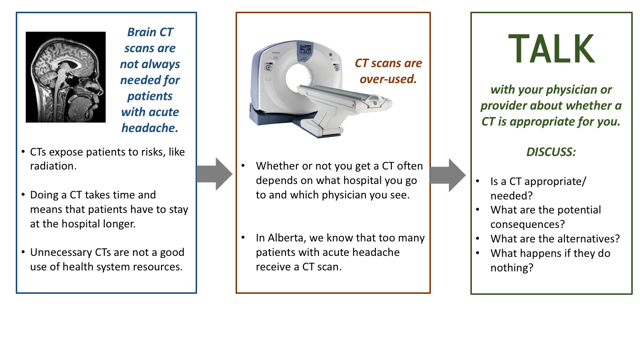 Is there anything about the handout that you would change (e.g., missing information, difficult to understand, etc.)? Yes No Prefer not to answer If Yes…What would you like to change? __________________________________________________________________________________________________________________________________________How comfortable would you be using this handout with your patients to discuss their need for a CT? Completely comfortable Mostly comfortable Somewhat comfortable Neither comfortable or uncomfortable Somewhat uncomfortable Mostly uncomfortable Very uncomfortableHow would you like to receive information about the CT ordering rate for benign headache patients? By AHS Zone (region) By Emergency Department site By individualized physician I would not like to receive this information Prefer not to answer How interested would you be in knowing your own CT ordering rate for benign headache patients? Extremely interested Very interested Moderately interested Neither interested or uninterested Moderately uninterested Very uninterested Not at all interestedHow much do you think knowing your own CT ordering rate for benign headache patients would help inform your practice? To an extremely large extent To a very large extent To a large extent To a moderate extent To a small extent To a very small extent To an extremely small extentWhat would be the best way of communicating your CT ordering rate to you? E-mail Printed by administrative personnel and personally distributed Publicly reported (on public website) Other (please explain): _______________________________________ Prefer not to answer Not applicable (I would not like to receive this information)Who would be the best person to communicate your CT ordering rate to you? No one. I don’t want to have someone provide me with this information. ED Chief Zone Clinical Section Chief External non-clinical research staff  Other (please explain): _______________________________________ Not applicable (I would not like to receive this information)What is your sex? Male 	 Female	 Prefer not to answerWhat is your age group? < 30 years old 30 – 39 years old 40 – 49 years old 50 – 59 years old ≥ 60 years old Prefer not to answerWhat is your highest level of emergency medicine certification? FRCP CCFP(EM) ABEM CCFP Other: ______________________How many years have you been practicing as an emergency department physician? Less than 5 years 5-9 years 10-14 years 15-19 years 20 or more years Prefer not to answerWhere do you currently perform the majority of your emergency shifts? Grey Nuns Community Hospital Misericordia Hospital Northeast Community Health Centre  Royal Alexandra Hospital Strathcona Hospital  Sturgeon Community Hospital University of Alberta Hospital Other: _________________________________